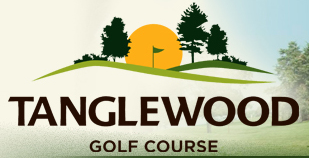 Membership Pricing InfoMonthly Options as low as $70Save $100-$200 If you join by Jan 31st 2017Pass2017 Season RateEarly Discount Rate         Monthly Rates (12 Month Contract and $50 Initiation Fee with valid credit card)Single 7 Day Green Feesw/ Cart$799$1300$650$1050$95
includes cartSingle 5 Day Green Fees w/ Cart$575$1000$475$850$80
includes cartFamily 7 Day Green Feesw/ Cart$875$1700$775$1450$125
includes cartSenior 5 Day Green Feesw/ Cart$500$900$400$750$70
includes cartSenior Couple (5 day) Green Feesw/ Cart$625$1200$525$1050$100
includes cart